IIron Ore (Yandicoogina) Agreement Act 1996Portfolio:Minister for State and Industry Development, Jobs and TradeAgency:Department of Jobs, Tourism, Science and InnovationIron Ore (Yandicoogina) Agreement Act 19961996/06511 Nov 199611 Nov 1996 (see s. 2)Reprint 1 as at 7 May 2004 Reprint 1 as at 7 May 2004 Reprint 1 as at 7 May 2004 Reprint 1 as at 7 May 2004 Iron Ore Agreements Legislation Amendment Act (No. 2) 2010 Pt. 62010/06110 Dec 201011 Dec 2010 (see s. 2(c))Iron Ore Agreements Legislation Amendment Act 2011 Pt. 62011/06114 Dec 201115 Dec 2011 (see s. 2(b))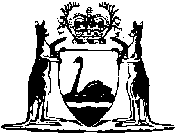 